РАЙОНЕН С Ъ Д - Момчилград №94гр.Момчилград, 04.05.2020г.СУНАЙ ОСМАН- Административен ръководител-Председател на PC- Момчилград в изпълнение на правомощията по чл.80 ал.1 т.1 и ал.2 от Закона за съдебната власт, Решение на Съдийска колегия на ВСС Протокол № 14/ 28.04.2020г., по повод на обявеното от Народното събрание на Република България на 13.03.2020г. Извънредно положение във връзка с разпространението на Коронавирусна инфекция /COVID 19/, удължено до 13.05.2020г., чл.З от Закона за мерките и действията по време на извънредно положение, с които се преустановява разглеждането на всички видове наказателни, граждански, търговски и административни дела в открито съдебно заседание, с изключение на посочените в решенията СК на ВСС и в приложението към чл.З т.1 от Закона, както и се спират всички процесуални срокове, както и спрените връчвания на призовки, съобщения и съдебни книжа по делата,ЗАПОВЯДВАМ;ИЗМЕНЯВАМ Заповедите, издадени в периода от 15.03.2020г. до 17.04.2020г., в частите, с които е преустановено връчването на призовки, съобщения и съдебни книжа по делата на страните и техните процесуалните представители, като ОТМЕНЯВАМ същите в тези части;Считано от 04.май.2020г. връчването на призовки, съобщения и съдебни книжа по делата на страните и техните процесуалните представители да извършват по телефона или по електронен път, ако по делото има налични такива, и е възможно това да бъде технически осъществимо. При връчване по този начин да се отбележи върху делото това обстоятелство, и да сезапише датата на връчване и съдебният служител да се подпише с своите имена и длъжност,Ако по делото няма налични данни за електронен адрес или телефон, и не е възможно това да бъде технически осъществимо, връчването на призовки, съобщения и съдебни книжа по делата на страните и техните процесуалните представители да извършва по обичайният начин- НА ХАРТИЕН НОСИТЕЛ, като съдебният служител /призовкар/ се ЗАДЪЛЖАВА стриктно да спазва безопасно разстояние, както и да използва предоставените му предпазни маски, ръкавици и дезинфектанти за ръце /респ. редовно да си мие ръцете с сапун и топла вода/, с оглед превенцията срещу разпространение на коронавирусната инфекция.За останалите неуредени в тази заповед въпроси е в сила уредбата, създадена в предходните такива.Контролът по изпълнението на заповедта, както и на предходните, посочени по-горе, се ВЪЗЛАГА на административният секретар на съда /или заместващият съдебен служител/, който при възникнали неясноти по същата, следва да се обърне за съдействие към дежурният съдия.СУНАЙ ОСМАН; \ Председател на PC- М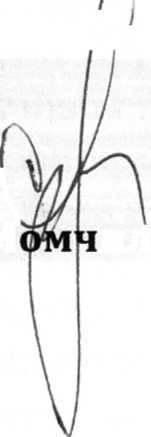 илград.Настоящата заповед, да се сведе до знанието на съдиите и съдебните служители в Районен съд- Момчилград за сведение и изпълнение, и да се публикува на сайта на съда.      